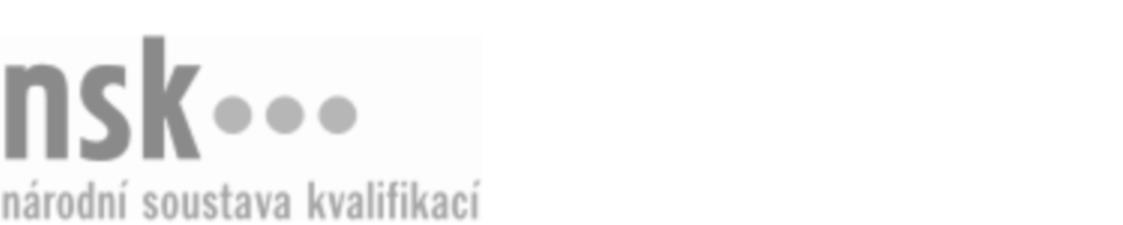 Autorizované osobyAutorizované osobyAutorizované osobyAutorizované osobyAutorizované osobyAutorizované osobyAutorizované osobyAutorizované osobyPracovník/pracovnice monitoringu médií (kód: 72-013-M) Pracovník/pracovnice monitoringu médií (kód: 72-013-M) Pracovník/pracovnice monitoringu médií (kód: 72-013-M) Pracovník/pracovnice monitoringu médií (kód: 72-013-M) Pracovník/pracovnice monitoringu médií (kód: 72-013-M) Pracovník/pracovnice monitoringu médií (kód: 72-013-M) Pracovník/pracovnice monitoringu médií (kód: 72-013-M) Pracovník/pracovnice monitoringu médií (kód: 72-013-M) Autorizující orgán:Autorizující orgán:Ministerstvo průmyslu a obchoduMinisterstvo průmyslu a obchoduMinisterstvo průmyslu a obchoduMinisterstvo průmyslu a obchoduMinisterstvo průmyslu a obchoduMinisterstvo průmyslu a obchoduMinisterstvo průmyslu a obchoduMinisterstvo průmyslu a obchoduMinisterstvo průmyslu a obchoduMinisterstvo průmyslu a obchoduMinisterstvo průmyslu a obchoduMinisterstvo průmyslu a obchoduSkupina oborů:Skupina oborů:Publicistika, knihovnictví a informatika (kód: 72)Publicistika, knihovnictví a informatika (kód: 72)Publicistika, knihovnictví a informatika (kód: 72)Publicistika, knihovnictví a informatika (kód: 72)Publicistika, knihovnictví a informatika (kód: 72)Publicistika, knihovnictví a informatika (kód: 72)Povolání:Povolání:Pracovník monitoringu médiíPracovník monitoringu médiíPracovník monitoringu médiíPracovník monitoringu médiíPracovník monitoringu médiíPracovník monitoringu médiíPracovník monitoringu médiíPracovník monitoringu médiíPracovník monitoringu médiíPracovník monitoringu médiíPracovník monitoringu médiíPracovník monitoringu médiíKvalifikační úroveň NSK - EQF:Kvalifikační úroveň NSK - EQF:444444Platnost standarduPlatnost standarduPlatnost standarduPlatnost standarduPlatnost standarduPlatnost standarduPlatnost standarduPlatnost standarduStandard je platný od: 19.06.2020Standard je platný od: 19.06.2020Standard je platný od: 19.06.2020Standard je platný od: 19.06.2020Standard je platný od: 19.06.2020Standard je platný od: 19.06.2020Standard je platný od: 19.06.2020Standard je platný od: 19.06.2020Pracovník/pracovnice monitoringu médií,  28.03.2024 21:32:12Pracovník/pracovnice monitoringu médií,  28.03.2024 21:32:12Pracovník/pracovnice monitoringu médií,  28.03.2024 21:32:12Pracovník/pracovnice monitoringu médií,  28.03.2024 21:32:12Pracovník/pracovnice monitoringu médií,  28.03.2024 21:32:12Strana 1 z 2Strana 1 z 2Autorizované osobyAutorizované osobyAutorizované osobyAutorizované osobyAutorizované osobyAutorizované osobyAutorizované osobyAutorizované osobyAutorizované osobyAutorizované osobyAutorizované osobyAutorizované osobyAutorizované osobyAutorizované osobyAutorizované osobyAutorizované osobyNázevNázevNázevNázevNázevNázevKontaktní adresaKontaktní adresa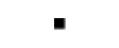 Janča VítězslavJanča VítězslavJanča VítězslavJanča VítězslavJanča VítězslavKateřinice  136, 75621 Ratiboř u VsetínaKateřinice  136, 75621 Ratiboř u VsetínaJanča VítězslavJanča VítězslavJanča VítězslavJanča VítězslavJanča VítězslavKateřinice  136, 75621 Ratiboř u VsetínaKateřinice  136, 75621 Ratiboř u VsetínaKateřinice  136, 75621 Ratiboř u VsetínaKateřinice  136, 75621 Ratiboř u VsetínaPracovník/pracovnice monitoringu médií,  28.03.2024 21:32:12Pracovník/pracovnice monitoringu médií,  28.03.2024 21:32:12Pracovník/pracovnice monitoringu médií,  28.03.2024 21:32:12Pracovník/pracovnice monitoringu médií,  28.03.2024 21:32:12Pracovník/pracovnice monitoringu médií,  28.03.2024 21:32:12Strana 2 z 2Strana 2 z 2